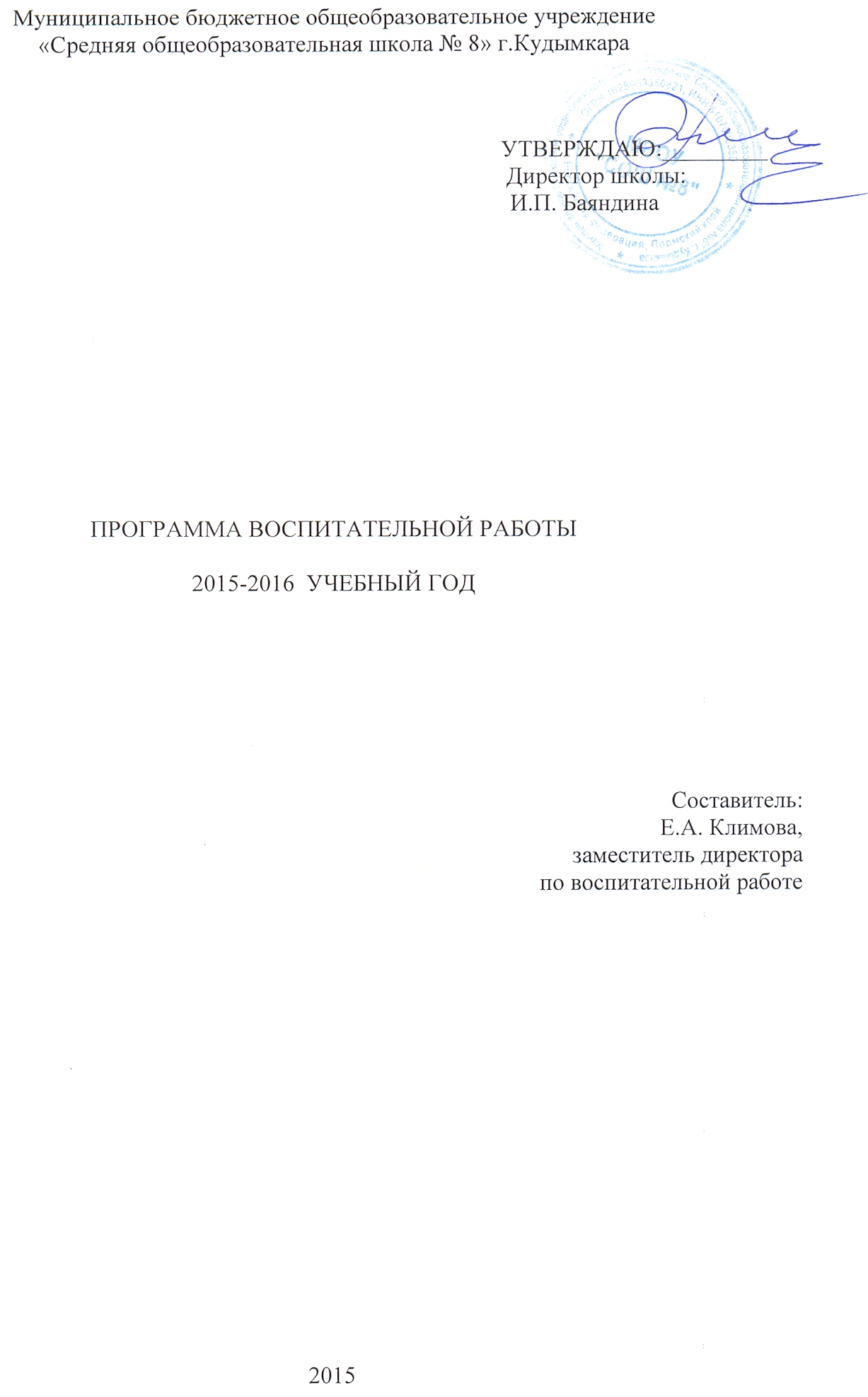 Пояснительная запискаВ наши дни духовные основы российского общества, «то, что можно назвать исконными ценностями россиян» были определены В.В. Путиным в докладе «Россия на рубеже тысячелетий». В качестве важнейших национальных приоритетов были названы ПАТРИОТИЗМ, ДЕРЖАВНОСТЬ, ГОСУДАРСТВЕННИЧЕСТВО, СОЦИАЛЬНАЯ СОЛИДАРНОСТЬ. Был определен также характер современной национальной идентичности, «как сплав, как органичное соединение универсальных, общечеловеческих ценностей с исконными российскими ценностями, выдержавшими испытание временем». Первоочередная задача воспитания в общеобразовательной школе — развитие личности гражданина России — не локализована исключительно в учебно-воспитательном процессе. Для ее осуществления необходима гражданская позиция педагогического коллектива школы. Российская идентичность не будет сформирована у школьников, если она отсутствует или имеет формальный, отчужденный характер у учителей, руководителей образовательных учреждений, родителей, иных лиц, чья деятельность определенным образом влияет на воспитание школьников. Необходимо последовательно и терпеливо взращивать национальную воспитательную культуру школы и ее социально-культурного окружения.Духовно-нравственное развитие российских школьников в общеобразовательной школе обеспечивается программами воспитания и социализации. Их может быть восемь, в соответствии с теми источниками человечности, которые были определены выше:1. ПАТРИОТИЗМ; 
2. СОЦИАЛЬНАЯ СОЛИДАРНОСТЬ; 
3. ГРАЖДАНСТВЕННОСТЬ; 
4. ТРАДИЦИОННЫЕ РОССИЙСКИЕ РЕЛИГИИ; 
5. СЕМЬЯ; 
6. ТРУД И ТВОРЧЕСТВО; 
7. ПРИРОДА И ИСКУССТВО; 
8. ЧЕЛОВЕЧЕСТВО.Целостное воспитательное пространство общеобразовательной школы структурируется множеством воспитательных программ и подпрограмм. Каждая воспитательная программа (подпрограмма) осуществляется по пяти направлениям:1. Урочная деятельность; 
2. Внеурочная деятельность (культурные практики); 
3. Внешкольная деятельность (социальные и культурные практики); 
4. Семейное воспитание; 
5. Изучение культурологических основ традиционных российских религий.Все компоненты воспитательного пространства общеобразовательной школы призваны обеспечивать достижение единой цели - духовно-нравственное развитие личности гражданина России. Системообразущую основу технологии воспитания представляет программа воспитательной работы. Программное обеспечение воспитательного процесса – основное условие целостности, последовательности, систематичности в воспитании, перспективности в нравственном и социокультурном развитии личности. В школе коллективами педагогов составляются локальные авторские программы: по классам, дополнительные, целевые, индивидуальные. Программы исходят из  принятых коллективом моделей личности выпускника, опирающиеся на возрастные,   благоприятные  предпосылки для формирования определенных качеств.  Целью современного образования  является  создание оптимальных условий, для  воспитания ответственного, инициативного и компетентного гражданина России. Данная цель является главным ориентиром для всех   образовательных  учреждений  страны.Модель воспитательной системы школы«Я – Человек, Я – Личность, Я – Гражданин»Цель: Развитие  личности  каждого  ребенка  на  уровне  его возможностей и способностей.Задачи:   развивать  чувства патриотизма и гражданской солидарности; принятие  учащимися национальных,  духовных и нравственных ценностей; формировать  отношение  к семье как основе российского общества; бережно относиться к жизни человека; приобщать  к ценностям и традициям российской семьи: к  любви, верности, здоровью, почитанию  родителей, заботе о младших и старших и т.д;  доверять  людям, общественным и государственным институтам.Принципы функционирования  воспитательной системы:- принцип природосообразности;- принцип дифференциации;- принцип доверия и поддержки;- принцип субъектности;- принцип творчества и успехаСодержание деятельности субъектов воспитательной системы строится на основе ценностных ориентаций:Человек		 – 	СемьяОтечество 	– 	КультураЗнания 		– 	МирТруд 		– 	ЗемляЗдоровьеВоспитательные технологии: технология проектного обучения;личностно-ориентированная технология;технология здоровьесберегающая;технология учебной деловой игры;технология развития критического мышления;технология КТД     И. П. Иванова;технология проведения учебных дискуссий;технология создания ситуации успеха;ситуативные технологии.Технология КТД    И.П.Иванова (коллективные творческие дела)Это эффективный метод воспитания и развития учащегося, основанный на позитивной деятельности, активности, коллективном авторстве и положительных эмоциях. Что же является надёжным результатом грамотного осуществления творческих дел независимо от их ориентации? Это позитивная активность школьников, причем не зрительская, а деятельностная, сопровождающаяся в той или иной мере чувством коллективного авторства.Постулаты КТД:– коллективное творчество;– единое дело и добровольное участие в нём;– свобода выбора форм деятельности;– содружество взрослых и детей;– развитие коллектива под влиянием творчески одарённых лидеров.Ситуативные технологииГрупповая проблемная работа – это работа с вербальным (словесным) поведением школьников в проблемной ситуации. Её цель – разработка, принятие организационных решений, прояснение, обсуждение. Они разрабатываются и применяются в связи с определёнными обстоятельствами: например, в классе регулярно возникают ссоры между детьми, а зачинщик этих ссор изощрённо манипулирует товарищами  и даже взрослыми.Воспитатель специально выстраивает технологию “ситуацию анализа очередной ссоры”:1. задаёт участникам ссоры вопросы, позволяющие каждому из них описать суть происходящего;2. даёт “пострадавшей стороне” понять, что он (воспитатель) понимает его ситуацию;3. выводит поссорившихся на размышления о том, почему произошла ссора;4. обсуждает с детьми пути решения произошедшего.Тренинг общения – форма педагогической работы, имеющая цель – создание у ребят средствами групповой практической психологии различных аспектов позитивного педагогического опыта, опыта общения (опыта взаимопонимания, опыта общения, опыта поведения в проблемных школьных ситуациях).Можно ли усмотреть в тренингах общения ещё какие-либо педагогические аспекты? Конечно, да. Для разных ребят в силу разных причин кроме позитивного опыта общения могут быть и другие следствия: изменение отношений друг с другом, изменение отношений с педагогом, закрепление или развитие каких-либо личностных образований. Здоровьесберегающие технологииэто системный подход к обучению и воспитанию, направленный на сохранение здоровья учащихся;создание благоприятного психологического климата на уроке;охрана здоровья и пропаганда здорового образа жизниСоздание благоприятного психологического климата на урокеПожалуй, одним из важнейших аспектов является именно психологический комфорт школьников во время урока. С одной стороны, таким образом, решается задача предупреждения утомления учащихся, с другой — появляется дополнительный стимул для раскрытия творческих возможностей каждого ребенка.Доброжелательная обстановка на уроке, спокойная беседа, внимание к каждому высказыванию, позитивная реакция учителя на желание ученика выразить свою точку зрения, тактичное исправление допущенных ошибок, поощрение к самостоятельной мыслительной деятельности, уместный юмор или небольшое историческое отступление — вот далеко не весь арсенал, которым может располагать педагог, стремящийся к раскрытию способностей каждого ребенка.Учащиеся входят в класс не со страхом получить плохую оценку или замечание, а с желанием продолжить беседу, продемонстрировать свои знания, получить новую информацию. В процессе такого урока не возникает эмоционального дискомфорта даже в том случае, когда ученик с чем-то не справился, что-то не смог выполнить. Более того, отсутствие страха и напряжения помогает каждому освободиться внутренне от нежелательных психологических барьеров, смелее высказываться, выражать свою точку зрения.К тому же каждый ученик уже более спокойно реагирует на полученную оценку, если он сам понимает ее обоснованность. Оценивая свои ошибки, ученик сразу же видит и пути их исправления. Неудача на уроке, воспринимаемая как временное явление, становится дополнительным стимулом для более продуктивной работы дома и в классе. Педагог поощряет стремление ученика к самоанализу, укрепляет его уверенность в собственных возможностях.Следует заметить, что в обстановке психологического комфорта и эмоциональной приподнятости работоспособность класса заметно повышается, что в конечном итоге приводит и к более качественному усвоению знаний, и, как следствие, к более высоким результатам.По окончании урока ученики покидают класс с хорошим настроением, поскольку в течение этого времени отрицательные факторы практически отсутствовали.Охрана здоровья и пропаганда здорового образа жизни
Охрана здоровья ребенка предполагает не только создание необходимых гигиенических и психологических условий для организации учебной деятельности, но и профилактику различных заболеваний, употребления ПАВ,  а также пропаганду здорового образа жизни.Как показывают исследования, наиболее опасным фактором для здоровья человека является его образ жизни. Если научить человека со школьных лет ответственно относиться к своему здоровью, то в будущем у него больше шансов жить, не болея.На сегодняшний день очень важно вводить вопросы здоровья в рамки учебных предметов. Это позволит не только углубить получаемые знания и осуществить межпредметные связи, но и показать ученику, как соотносится изучаемый материал с повседневной жизнью, приучить его постоянно заботиться о своем здоровье.Субъекты воспитательной системы:- педагоги;- учащиеся; - родители;- социальные партнеры      Направления:- Социально-нравственное- Организация самоуправления и самовоспитания- Учебно-познавательное- Культурологическое- Физкультурно-спортивное- Художественно-эстетическоеРезультат: модель выпускника воспитательной системы школы   «Я - Человек,  Я - Личность,  Я - Гражданин» (Iступени, II ступени, III ступени)Перспективная цель направлена на реализацию  модели выпускника школы и обозначена по ступеням: Требования к результатам образования
Выпускник  начальной школы Любознательный,  интересующийся, активно познающий мирВладеющий основами умения учитьсяЛюбящий родной край и свою странуУважающий и принимающий ценности семьи и обществаГотовый самостоятельно действовать и отвечать за свои поступки перед семьей и школойДоброжелательный, умеющий слушать и слышать партнера, умеющий высказать свое мнениеВыполняющий правила здорового и безопасного образа жизни для себя и окружающихТребования к результатам образования
Выпускник  основной школы Познающий  себя как личность,  ищущий свою систему ценностей, жизненные цели, утверждающий себя как взрослый Умеющий учиться, подготовленный к осознанному выбору дальнейшей образовательной траектории на основе избирательности  интересовПринимающий ценности межличностных отношений и «Кодекс товарищества»  (право свободного выбора, справедливости, уважения, взаимопомощи, личного достоинства)Умеющий дружить, осознанно выбирающий круг общения, направленный на освоение гендерной роли Умеющий конструктивно разрешать конфликтные ситуации, работать в команде и быть лидером Инициативный, готовый нести ответственность перед самим собой, другими людьми за результаты и последствия своих действийОсознанно выполняющий правила здорового и безопасного образа жизни, поддерживающий сохранность окружающей средыТребования к результатам образования
Выпускник  школы Осознающий себя личностью, живущей в обществе, социально активный, осознающий глобальные проблемы современности, свою роль в их решенииНоситель ценностей гражданского общества, осознающий свою сопричастность к судьбам Родины, уважающий ценности иных культур, конфессий и мировоззренийКреативный и критически мыслящий, мотивированный к познанию и творчеству, самообразованию на протяжении всей жизниГотовый к выбору профессии и построению личной профессиональной перспективы и плановСпособный к личностному выбору и  поступкам, готовый нести  ответственность перед обществом и государством за самостоятельно принятые решенияРазделяющий ценности безопасного  и здорового образа жизни и следующий им в своем  поведении Уважающий других людей и умеющий сотрудничать с ними для достижения общего результатаТекущей целью на 2015-2016 учебный года- развитие воспитательного потенциала в социокультурном пространстве МБОУ «СОШ №8» г.Кудымкара на основе взаимодействия систем общего и дополнительного образования.Ключевые воспитательные задачи: Через  социальную  культурусодействовать  социально-нравственному   развитию личности  ребенка.  Через личностную культуруформировать  готовность и способность учащихся к нравственному выборуформировать потребность в ЗОЖформировать эмоционально-положительное отношение к учебному труду, знаниям через познавательную деятельность на уроке, а так же через систему дополнительного образования.Через  семейную  культуруформировать  отношение  к семье как основе российского обществаприобщать  к ценностям и традициям российской семьи: к  любви, верности, здоровью, почитанию  родителей, заботе о младших и старших; бережно относиться к жизни человека.Задачи воспитанияВоспитательная система школы реализуется по приоритетным направлениям:Организация самоуправления и самовоспитанияСпортивно-оздоровительноеОрганизация внеурочной деятельности   Воспитательная система осуществляется по видам деятельности:-  организация ценностно-ориентировочной деятельности школьников;-  организация общественной деятельности;-  организация художественно-эстетической деятельности;-  организация трудовой деятельности;-  организация спортивно-оздоровительной деятельности;-  организация свободного общения; - организация интеллектуально-познавательной деятельности.   В процессе организации общественной деятельности основное внимание обращать  на воспитание у школьников духовно – нравственного развития, уважения к закону, развитию гражданской и социальной ответственности, бережного отношения к своему здоровью и здоровью окружающих.  Основу воспитательной системы школы составляют коллективные творческие дела, классные часы, реализация проектов.План работы ШМО классных руководителейна 2015-2016 учебный годТема «Повышение профессиональной компетентности и педагогического мастерства в условиях обновления содержания образования»Цель: создание условий для развития актуальных профессиональных компетенций в деятельности классного руководителя в условиях реализации ФГОС.Задачи:Повысить теоретический, научно-методический  уровень подготовки классных руководителей.Информировать  классных руководителей о современных воспитательных технологиях, формах и методах работы.Овладеть методами и приёмами воспитания с учётом современных требований ФГОС.Транслировать опыт педагогической деятельности через работу ШМО.ВОСПИТАТЕЛЬНАЯ ДЕЯТЕЛЬНОСТЬ ШКОЛЫВ плане возможны изменения и дополненияРАБОТА С РОДИТЕЛЬСКИМИ АКТИВАМИОБЩЕШКОЛЬНЫЙ ПЛАН РАБОТЫ С РОДИТЕЛЬСКИМИ АКТИВАМИСЕНТЯБРЬ1. Проведение классных родительских собраний по адаптации учащихся в 1-х, 5-х, 10-м классах.2. Планирование совместной деятельности на учебный год. ОКТЯБРЬ1.  Проведение классных родительских собраний по ознакомлению родителей с учебными программами, с основными положениями, информацией о требованиях к учащимся; выбору родительских активов.2.Родительская конференция, на заявленную тему «Воспитание ценностей через формирование ЗОЖ». Старт традиционного конкурса «Родительский актив года – коллектив единомышленников».3. Форум родительских идей по совместному планированию на учебный год.НОЯБРЬЗаседание школьного родительского комитета по итогам 1 четверти и подготовке к новогодним праздникам.ДЕКАБРЬПроведение классных тематических родительских собраний по итогам первого полугодия.ЯНВАРЬ 1. Участие родителей в учебно-воспитательном процессе. День отрытых дверей, посещение родителями классных и внеклассных мероприятий.  2. Пополнение  банка данных родителей-активистов. Подготовка к вечеру встречи с выпускниками.ФЕВРАЛЬ1. Проведение заседаний родительских комитетов по подготовке ко Дню рождения округа, 23 февраля и 8 марта.2. Форум родительских идей по работе с профориентационным проектом «Мой выбор». МАРТ1.Заседание школьного родительского комитета по итогам 3 четверти, подготовке к летнему оздоровительному сезону. 2. Диагностика изучения удовлетворенности родителей деятельностью  школы в учебном году.АПРЕЛЬ1. Подготовка к празднованию  Дня победы, празднику «Последний звонок» и  выпускным вечерам.2.Родительская конференция. Тема: «Итоги учебного года, подготовка ОУ к ФГОС ООО», подведение итогов конкурса «Родительский актив года – коллектив единомышленников».МАЙКлассные итоговые родительские собрания.План работыШКОЛЬНОГО САМОУПРАВЛЕНИЯ«ЮНЫЕ ЗВЕЗДЫ»Цель:Активизация ученического самоуправления и вовлечение учащихся в социально-значимую деятельность Задачи:Создать условия для функционирования ученического самоуправления Развивать  творческий потенциал каждого ученикаФормировать  взаимосвязи  между всеми участниками образовательного процессаРазвивать через творческую деятельность  духовно -  нравственное, гражданское, социальное,  экологическое, трудовое воспитание Формировать потребность в  здоровом образе жизни через реализацию программ и проектовОтветственные:Центр старост - заместитель директора по ВР Климова Е.А.Пресс-центр -  Кылосова А.В., учитель русского языкаКультмассовый центр – Совет старшеклассниковЦентр правопорядка - социальный  педагог Устюжанцева Е.А.Спортивный центр - Бушуева Г.И., учитель ФКЦентр милосердия -  Седегова О.В., учитель математикиТрудовой центр - Федосеев В.Н., учитель трудового обученияУчебный центр – Ермакова Т.А., заместитель директора по УВРЦЕНТР СТАРОСТРешение актуальных проблемПроведение планерок, классных собранийКУЛЬТМАССОВЫЙ ЦЕНТРОрганизация праздников, вечеров, концертов,  конкурсов, викторин. Вовлечение учащихся в социально-значимые проекты, подготовка, организация и проведение мероприятий СПОРТИВНЫЙ ЦЕНТРПроведение спортивных декад, мероприятий, Спартакиады, праздников, эстафет, смотров, помощь в апробации комплекса ГТОЦЕНТР МИЛОСЕРДИЯПроведение акций «Праздничная открытка»«Открытое сердце»Волонтерское  движение «Юный тимуровец»Работа с ветеранами ВОВ, труда, пенсионерамиПРЕСС-ЦЕНТРСоздание базы данных программы по профилактике  употребления ПАВ «Здоровье – наш выбор»Выпуск классных и школьной  газеты, листовок, поздравительных открытокВыпуск объявлений о предстоящем мероприятииОформление школьного уголкаТРУДОВОЙ ЦЕНТРОрганизация трудовых десантовПроведение акций «Чистый кабинет», «Зеленый кабинет»«Чистая пришкольная территория»ЦЕНТР ПРАВОПОРЯДКАСоблюдение Устава школыДисциплина на переменах, организация перемен для начальной школыПропаганда и ведение ЗОЖРеализация программы по профилактике  употребления ПАВ «Здоровье – наш выбор»Контроль за  дежурством по школе, организацией игр на переменахПроведение рейдов «Вторая обувь»Рейды по внешнему видуУЧЕБНЫЙ ЦЕНТРобъединяет учеников, которые помогают педагогическому коллективу воспитывать у ребят ответственное отношение к учению и развивать познавательные интересы школьников.(Проведение предметных декад, олимпиад, марафона знаний)1 – 4 классы5 – 8 классы9 – 11 классыУмение быть самим собой;Осознание своего «я»;Желание учиться.Осознание цели в жизни;Взаимодействие и  общение со сверстниками;Внутренние потребностик самовоспитанию.Умение ставить цели и достигать их;Умение верить в собственные силы;Становление  личности;Подготовка к  жизни, профессиональное самоопределение№№Содержание деятельностиСрокиОтветственныйВыходI разделМероприятия по нормативно-правовому обеспечению функционирования ГМО I разделМероприятия по нормативно-правовому обеспечению функционирования ГМО I разделМероприятия по нормативно-правовому обеспечению функционирования ГМО I разделМероприятия по нормативно-правовому обеспечению функционирования ГМО 1.11.1-План работы  ШМО классных руководителей на 2014-2015 учебный год)сентябрьПлан работы ШМО  КР1.21.2Создание нормативно-правовой базы классных руководителейв течение года2.2.II разделОрганизационно-методическая  деятельностьII разделОрганизационно-методическая  деятельностьII разделОрганизационно-методическая  деятельностьII разделОрганизационно-методическая  деятельность2.1Организация работы творческих групп педагогов в рамках подготовки семинаров-практикумов в течение годаРуководитель ШМОКлассные руководителиПлан работы,программы семинаров, методические материалы3III разделМетодическая деятельностьIII разделМетодическая деятельностьIII разделМетодическая деятельностьIII разделМетодическая деятельность3.1Семинар-практикум «Основное содержание: актуальные компетенции в деятельности классного руководителя, формы и методы работы с родителями, организация внеурочной деятельности в классе»ноябрьРуководитель ШМОКлассные руководители  по согласованиюПрограмма семинара, методические материалы3.1ноябрьРуководитель ШМОКлассные руководители  по согласованиюПрограмма семинара, методические материалы3.2Проектировочный семинар «Роль классного руководителя при организации и проведении внеурочной деятельности» февральРуководитель ШМОКлассные руководителиПрограмма проведения, методические продукты.4IV разделМассовые мероприятияIV разделМассовые мероприятияIV разделМассовые мероприятияIV разделМассовые мероприятия4.1Фестиваль педагогических идей январь - март2015Руководитель ШМОКлассные руководителиАналитическая и статистическая информация, 5V разделКонсультированиеV разделКонсультированиеV разделКонсультированиеV разделКонсультирование5.1Консультирование по вопросам организации деятельности классных руководителейоктябрь-майРуководитель ШМОЖурнал учета консультацийСодержательные блоки приоритетных направлений воспитательной деятельностиОсновные мероприятияСрокиОтветственныеДуховно – нравственное воспитание- День Знаний СентябрьЗам. директора по ВР, классные руководители,  учителя  Духовно – нравственное воспитание- День Учителя, выставка рисунков, поздравительных газетОктябрьЗам. директора по ВР, классные руководители,  учителя  Духовно – нравственное воспитание- Поздравительная акция ко Дню пожилых людейОктябрьЗам. директора по ВР, классные руководители,  учителя  Духовно – нравственное воспитание- осенние праздники: «Бал овощей», «Осенний капустник», дискотечная программа  «В гостях у осени»ОктябрьЗам. директора по ВР, классные руководители,  учителя  Духовно – нравственное воспитание- старт программы «12 шагов от курения» совместно с Центром ЗдоровьяОктябрьЗам. директора по ВР, классные руководители,  учителя  Духовно – нравственное воспитание- День Матери, конкурсы и творческие работы, выставка «Мамины руки не знают скуки», праздничный концертНоябрьЗам. директора по ВР, классные руководители,  учителя  Духовно – нравственное воспитание«Папа, мама, я – дружная семья!»ДекабрьЗам. директора по ВР, классные руководители,  учителя  Духовно – нравственное воспитание- Новогодние праздники  ФевральЗам. директора по ВР, классные руководители,  учителя  Духовно – нравственное воспитание- День встречи выпускниковФевральЗам. директора по ВР, классные руководители,  учителя  Духовно – нравственное воспитание- День семьи, конкурс «Моя мама самая лучшая»АпрельЗам. директора по ВР, классные руководители,  учителя  Духовно – нравственное воспитание- Последний звонок МайЗам. директора по ВР, классные руководители,  учителя  Гражданское- классный час «Я – Россиянин!»СентябрьКлассные  руководители, учителяГражданское-установка мемориальных досок выпускников школы, погибших в Афганской и Чеченской войнах в музей школы СентябрьЗам. директора по ВР, актив музея, фонд ветеранов боевых действий «Шурави», окружной военный комиссариатГражданское- Парламентский урокОктябрь Классные руководители, учителя Гражданское- Поздравительная акция ко Дню пожилых людейОктябрьАктивы класса, классные руководители.Гражданское- Организация встреч с ветеранами педагогического трудаВ течение годаЗам. директора по ВР, классные руководители,  учителя, актив музея  Гражданское- День народного единства  России, классные часыНоябрьКлассные руководители, актив классаГражданское-к 90-летию со Дня образования округа «Меным край»Ноябрь Зам. директора по ВР, классные  руководителиГражданское-Международный день толерантности, классные часыНоябрьЗам. директора по ВР, классные руководителиГражданское- День Конституции, классные часы ДекабрьКлассные руководители Гражданское-«И мы сохраним тебя, русская речь, великое русское слово» литературная  композиция, посвященная русскому языкуДекабрьЗам. директора по ВР, классные  руководителиГражданское- Презентация классных коллективов «Мы такие разные!»ЯнварьЗам. директора по ВР, классные  руководителиГражданское- День Защитников Отечества ФевральКлассные руководители, актив музеяГражданское- День рождения округа ФевральКлассные активы, зам. директора по ВР, классные руководители,  учителя  Гражданское- Старт акции «Память», посвященной ВОВАпрельЗам. директора по ВР, классные руководители,  учителя  Гражданское- Акции «Ветеран»,  «Поздравительная открытка»МайЗам. директора по ВР, классные руководители, актив музеяСоциально– педагогическое  Старт школьных проектов «Моя школа»Октябрь-майВ течение годаСоциально– педагогическое Выбор темы проектаСентябрьКлассные руководители, активы классов, классные коллективы, родительская общественностьСоциально– педагогическое Защита проектаОктябрь Классные руководители, активы классов, классные коллективы, родительская общественностьСоциально– педагогическое Работа по проектуОктябрь-апрельКлассные руководители, активы классов, классные коллективы, родительская общественностьСоциально– педагогическое Итоги деятельности по выбранному проектуМай Классные руководители, активы классов, классные коллективы, родительская общественностьСоциально– педагогическое Профориентационный проект «Мой выбор»Ноябрь-апрельЗам. директора по ВР, классные руководители, активы классов, классные коллективы, родительская общественностьЭкологическое-продолжение работы по программе «Школа – территория Здоровья»В течение годаЗам. директора по ВР, Центр здоровья,  классные руководители, активы классовЭкологическое- рейды по проверке школьной формы и второй обувиРаз в месяцКлассные руководители, Центр правопорядка, дежурный администратор Экологическое- выставка рисунков «Природа Пармы» ОктябрьКлассные руководителиЭкологическое- конкурс «Поздравление елочке»ДекабрьКлассные руководители Экологическое- акция «Кормушка»ЯнварьКлассные руководители  Экологическое- конкурс проектов «Мы за ЗОЖ»ФевральЗам. директора по ВР, классные руководителиЭкологическое-конкурс и защита плакатов «Берегите природу!»АпрельКлассные руководители, Зам. директора по ВРЭкологическое- Операция «Школьный двор»МайКлассные руководители, зам. директора по ВРЭкологическое- подготовка к летней трудовой четверти, формирование экологического отряда, трудовых бригад Апрель Зам. директора по ВР, классные руководителиПрофилактика употребления  ПАВ-анкетирование учащихся 8-11 классов на предмет употребления ПАВСентябрь Ноябрь Зам. директора по ВР, классные руководителиПрофилактика употребления  ПАВ-реализация программы «Здоровье – наш выбор»В течение годаЗам. директора по ВР, руководитель программы, руководитель отрядаПрофилактика употребления  ПАВ-реализация программы волонтерского отряда «Надежда»В течение годаЗам. директора по ВР, руководитель программы, руководитель отрядаПрофилактика употребления  ПАВ-создание базы данных по профилактике употребления ПАВ (презентации, классные часы)В течение годаЗам. директора по ВР, руководитель программы, руководитель отрядаФизкультурно-спортивное-Спартакиада школьниковВ течение годаУчителя физкультурыФизкультурно-спортивное- туристический слет СентябрьЗам. директора по ВР, классные руководители,  учителя  Физкультурно-спортивное- легкоатлетический  осенний кроссСентябрьУчителя физкультуры Физкультурно-спортивное- «Школа безопасности»ОктябрьУчителя физкультуры Физкультурно-спортивное- «Мама, папа, я – дружная семья»ДекабрьУчителя физкультуры Физкультурно-спортивное- викторина по зимним видам спорта ДекабрьСпортивный центр Физкультурно-спортивное- «Зимние забавы»ЯнварьУчителя физкультурыФизкультурно-спортивное- «Веселые старты»ФевральУчителя физкультуры Физкультурно-спортивное- Всемирный день Гражданской обороны, викторина по курсу ОБЖ МартКлассные руководители, учитель ОБЖФизкультурно-спортивное-«Семь ступенек к Здоровью», традиционное мероприятие совместно с родителямиАпрель Зам. директора по ВР, спортивный центр, классные руководителиФизкультурно-спортивное- «День Здоровья»АпрельЗам. директора по ВР, спортивный центр, классные руководители Физкультурно-спортивное- проведение малых олимпийских игр МайУчителя физкультуры Физкультурно-спортивное- соревнованияПо особому графикуУчителя физкультуры Ученическое  самоуправление- сбор членов активов по центрам Раз в четверть, по требованиюЗам. директора по ВР, ответственные центровУченическое  самоуправление- конкурс «Класс года»Сентябрь - майКомиссия, Совет старшеклассниковУченическое  самоуправление-реализация программы «Здоровье – наш выбор»В течение годаЗам. директора по ВР, руководитель программы, руководитель отряда, ответственные центра ЗдоровьяУченическое  самоуправление-реализация программы волонтерского отряда «Надежда»В течение годаЗам. директора по ВР, руководитель программы, руководитель отряда, ответственные центров Здоровья и правопорядкаУченическое  самоуправление-создание базы данных по профилактике употребления ПАВ (презентации, классные часы)В течение годаЗам. директора по ВР, руководитель программы, руководитель отряда, ответственные пресс-центровУченическое  самоуправление-презентация классных коллективов «Мы такие разные!»ЯнварьАктивы класса, классные руководителиУченическое  самоуправление- проведение новогодних праздников ДекабрьАктивы классов, классные руководители Ученическое  самоуправление- участие в проведении мероприятий (День учителя, посвящение в первоклассники, 10-летие объединения Пермского края, новогодние праздники,14 февраля, 23 февраля, День образования Коми-округа, 8 марта, 76-летие со Дня Победы и др.)В течение годаАктивы классов,  зам. директора по ВР, Совет старшеклассниковУченическое  самоуправление- участие в проведении месячника Здоровья АпрельАктивы классов, классные руководители, зам. директора по ВРУченическое  самоуправление- подведение итогов и определение победителей конкурса «Класс года»МайКомиссия, актив школьного самоуправления, Совет старшеклассников№Мероприятие Дата Классы 1Стартовое заседаниеСентябрь5-112Сбор членов активов классовЗнакомство с положением об ученическом самоуправленииУтверждение этого положенияЗнакомство и утверждение  плана мероприятий на 1 полугодиеВыбор президента «Юные звёзды»Сентябрь 5-113Подведение итогов по конкурсу «Класс года»расстановка баллов в лист результативностиВ течение года,      в конце четверти1-114Планерка по проведению дня учителя, назначение организаторов мероприятийСентябрь 5-115Проведение акции «Я выбираю спорт»Октябрь 1-116Планерка по проведению декады, посвященной дню материноябрь5-117Планерка по проведению новогодней декадыДекабрь 9-118Знакомство и утверждение плана мероприятий на 2 полугодие, определение значимых мероприятийЯнварь 5-119Планерка по проведению декад посвященных 23 февралю и 8 мартаФевраль 5-1110Планерка по проведению дня ЗдоровьяАпрель 5-1111Подведение итогов года и определение победителя конкурса «ЛУЧШИЙ КЛАСС ГОДА»Май 5-11№Мероприятие Дата Классы 1Старт проекта «Моя школа»сентябрь1-11«Бал овощей», «Осенний капустник»октябрь1-112День учителяоктябрь5-103Посвящение в первоклассникиоктябрь5-104День материноябрь5-8,105Акция «Мы против СПИДа»декабрь9-116Новый годдекабрь5-117Вечер встречи выпускниковфевраль9-118День рождения Коми-округафевраль8-119День защитников Отечествафевраль5-1110Международный женский деньмарт5-1111Неделя детской книгиапрель2-612День Победымай5-813Подведение итогов годамай5-1114Тематические декады, недели, участие в городских, окружных мероприятияхВ течение  года по дополнительному плану1-11№Мероприятие ДатаКлассыСтарт школьной СпартакиадыВ течение года1-11Организация подвижных игр для учащихся начальных классов на переменах В течение года5-11Реализация  программы «Здоровье – наш выбор»В течение года1-11Общешкольное мероприятие  «Мама, папа, я – спортивная семья»Ноябрь 1-11«Семь ступенек к Здоровью», традиционное мероприятие с родителямиАпрель 1-11«Зимние забавы»Январь 1-11День здоровья7.041-11Сдача комплекса ГТО (апробация) Апрель-май 5-8Весенний легкоатлетический кроссАпрель 5-11Проведение малых олимпийских игр Май 5-11Подведение итогов школьной СпартакиадыМай Спортивный центрУчастие в городских, окружных соревнованияхВ течение года1-11№Мероприятие ДатаКлассы1Вводное заседание (закрепление за классом пенсионера,  нуждающегося в помощи), начало акции «Юный тимуровец»сентябрь5-112День пожилого человекаоктябрь1-113Акция «Поздравительная открытка»октябрь5-114Участие в городской акции «Славься наш край и город!»апрель5-115Поздравление ветеранов и тружеников тыла с днем Победымай5-116Добровольческие акции, сбор средств для детей, попавших в трудную жизненную ситуациюВ течение года1-117Итоговое заседание, отчет по акции «Юный тимуровец»май5-11